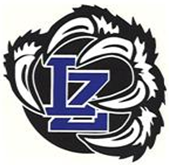 Lake Zurich Quarterback ClubMeeting Minutes04/21/22This meeting was held at Consume.  President -  Dan Breeman  Dan spoke with Coach Williams and was told that the black uniforms were rejected by Andy Lambert, A.D.   We generated about $1100 at the camp gear event with 51 orders.  The next event will be spirit wear along with a couple of player items July 9-22.   It is possible players will not be selling coupon cards this year.  Vice President Upperclassmen – Clancy SikoN/AVice President Underclassmen – Stephanie PiggottN/ATreasurer – Dave KenyonDave will compile a list of everything we have spent money on in the past so that board members to rank them by priority for future planning.  Our account balance is currently roughly $23,000.     Communications – Vicky VeilN/AWebsite / Social Media – Shanon StrahlDan is drafting Freshman “welcome”  communication (what we do, how to get involved, etc.) for Shanon to post.Concessions – Breanna VirginelliN/AMama Bear – Lisa QuirozLisa brought up some items that need to be addressed with Coach Planz.  We need to talk to Coach Planz about service opportunities,  whether there will be a Blue/White Game, Mom’s brunch, pre-game meals, and the definite dates for events for home games.  The Homecoming date is not listed on the D95 calendar.  Dan will reach out to Coach Planz on these items [and did so by phone later in the meeting]. Secretary – Donna HoweMinutes from the previous meeting were taken by Vicky and will be distributed asap.  Coaches Report – Ron PlanzVia telephone.  Coach asked to be messaged tomorrow.  He has not thought much about the Blue/White game since our last meeting.  Service opportunities will be done in teams of 4 which will start in summer camp.  Coach Planz will discuss how the coaches will be involved with the golf outing during his coaches meeting on Sunday and let Dan know.  Gretchen Donaldson – Golf Outing CoordinatorGretchen has the budget for the golf outing and a spreadsheet listing sponsors that contributed to the 2018 golf outing as well as sponsors who donated to our 2021 fundraiser.  The spreadsheet also lists the  names of people assigned to contact each potential sponsor.  Each person assigned to a sponsor will ask for a donation for the golf outing and/or program sponsorships.     ATTENDEES:Dan BreemanStephanie PiggottClancy SikoDave KenyonLisa QuirozGretchen DonaldsonDonna HoweKristin ClausenJeni NessDATES TO REMEMBER:The next LZQB Club meeting is at Scoreboard on May 19th.  HOME GAMES:Friday, August 26th v. FremdFriday, September 9th v. StevensonFriday, September 16th v. Zion-BentonFriday, October 14th v. Mundelein